Publicado en Cambridge el 07/12/2023 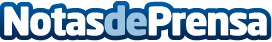 Moderna repasa sus progresos medioambientales, sociales y de gobernanza en su segundo evento para inversoresLa estrategia ESG de la empresa demuestra sus esfuerzos por promover la salud mundial y la sostenibilidad medioambiental, así como sus compromisos con los empleados y las comunidadesDatos de contacto:Chris RidleyVice President, Communications617-800-3651Nota de prensa publicada en: https://www.notasdeprensa.es/moderna-repasa-sus-progresos-medioambientales Categorias: Nacional Finanzas Sociedad Investigación Científica Sostenibilidad http://www.notasdeprensa.es